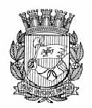 Publicado no D.O.C. São Paulo, 94, Ano 63.Terça-feira – 22 de Maio de 2018.Editais, pág. 47TRABALHO EEMPREENDEDORISMOGABINETE DA SECRETÁRIAPREGÃO ELETRÔNICO Nº 003/PRFB/2018ABERTURA DE CERTAME LICITATÓRIODATA, HORA e TIPO: 06/06/2018, às 10h, MENOR PREÇOGLOBALENDEREÇO ELETRONICO: www.bec.sp.gov.br ou www.bec.fazenda.sp.gov.brPROCESSO: 020/2018OFERTA DE COMPRA Nº 894000801002018OC00003A Agência São Paulo de Desenvolvimento - ADE SAMPA(“ADE SAMPA”), serviço social autônomo, dotado de personalidadejurídica de direito privado, de fins não econômicos, deinteresse coletivo e de utilidade pública, vinculada, por cooperação,à Secretaria Municipal de Trabalho e Empreendedorismo,conforme disposto na Lei Municipal nº 15.838, de 04 de julhode 2013, torna público que na data, horário e local acima,realizará licitação na modalidade PREGÃO ELETRÔNICO, comcritério de julgamento de MENOR PREÇO GLOBAL.Constitui objeto do presente a contratação de empresaespecializada em serviços de telecomunicações para implementação,operação e manutenção de 01 (um) link de acesso,dedicado à internet, na velocidade de 50 MB, com disponibilidade24 (vinte e quatro) horas por dia, durante 07 (sete) diaspor semana, mediante implantação de link de comunicaçãode dados ativa a ser instalado na sede da ADE SAMPA usandoinfraestrutura de fibra óptica, com fornecimento dos equipamentosnecessários à execução do serviço de suporte técnico,pelo prazo de 24 (vinte e quatro) meses.O Edital e seus anexos poderão ser obtidos através dainternet, gratuitamente nos seguintes endereços eletrônicos:http://www.adesampa.com.br/editais_adesampa/, www.bec.sp.gov.br ou www.bec.fazenda.sp.gov.br.PREGÃO ELETRÔNICO Nº 004/PRFB/2018ABERTURA DE CERTAME LICITATÓRIODATA, HORA e TIPO: 07/06/2018, às 10h, MENOR PREÇOGLOBALENDEREÇO ELETRONICO: www.bec.sp.gov.br ou www.bec.fazenda.sp.gov.brPROCESSO: 032/2018OFERTA DE COMPRA Nº 894000801002018OC00004A Agência São Paulo de Desenvolvimento - ADE SAMPA(“ADE SAMPA”), serviço social autônomo, dotado de personalidadejurídica de direito privado, de fins não econômicos, deinteresse coletivo e de utilidade pública, vinculada, por cooperação,à Secretaria Municipal de Trabalho e Empreendedorismo,conforme disposto na Lei Municipal nº 15.838, de 04 de julhode 2013, torna público que na data, horário e local acima,realizará licitação na modalidade PREGÃO ELETRÔNICO, comcritério de julgamento de MENOR PREÇO GLOBAL.Constitui objeto do presente a contratação de empresaespecializada para disponibilização 02 (dois) Pontos de redeWIFI com sistema de segurança para redes privadas ou públicascom camadas de segurança, capazes de controlar e identificaras ameaças cibernéticas conhecidas de baixa complexidadepelo prazo de 24 (vinte e quatro) meses, incluindo instalação,fornecimento e atendimento help desk.O Edital e seus anexos poderão ser obtidos através dainternet, gratuitamente nos seguintes endereços eletrônicos:http://www.adesampa.com.br/editais_adesampa/, www.bec.sp.gov.br ou www.bec.fazenda.sp.gov.br.A Agência São Paulo de Desenvolvimento - ADE SAMPA(”ADE SAMPA”), serviço social autônomo cooperado com a SecretariaMunicipal de Trabalho e Empreendedorismo, conformedisposto na Lei Municipal nº 15.838 de 04 de julho de 2013, nouso de suas atribuições, informa a seguir a composição de suaComissão Permanente de Licitação da ADE SAMPA, localizadana Avenida São João, 473, 4º andar, Sala 18, São Paulo/SP – CEP1035-000, conforme a seguir:- Assessoria Jurídica: Presidência;- Superintendência Administrativo Financeira: Integrante;- Departamento de Compras: Integrante;- Departamento Financeiro: Integrante;- Gerência de Programas e Projetos: Integrante;- Gerência de Desenvolvimento Local: Integrante;Licitações, pág. 87TRABALHO EEMPREENDEDORISMOFUNDAÇÃO PAULISTANA DE EDUCAÇÃOE TECNOLOGIAATA DE REALIZAÇÃO DO PREGÃO ELETRÔNICO)Pregão Eletrônico nº : 11/FundaçãoPaulistana/2018Processo nº : 8110.2018/0000156-8Objeto : Desenvolver um Projeto Técnico de Proteção ContraIncêndio – PTPCI – com o objetivo final a emissão do AVCBpara a Escola Municipal de Educação Profissional eSaúde Pública Professor Makiguti, situada a Av. dos Metalúrgicos1945, Cidade Tiradentes, São Paulo – SPÀs 10:31:44 horas do dia 21 de Maio de 2018, reuniram-seo Pregoeiro deste órgão/entidade Bruno Ruiz Segantini erespectivo(s) membro(s) da equipe de apoio:Luciana Kulik Camargo, Luiz Guilherme Bender e VandaKiragossian, para realizar os procedimentos relativos ao PregãoEletrônico em epígrafe, relativo à ofertade compra - OC: 801085801002018OC00016. Inicialmenteo Pregoeiro abriu a sessão pública em atendimento às disposiçõescontidas no edital, divulgando aspropostas recebidas e abrindo a fase de lances.Resultado da Sessão PúblicaEncerrada sem recursoITEM 1Descrição: CONSULTE EDITAL.Quantidade / Unidade de Fornecimento: 1 / UNIDADEMenor Valor: 4.300,0000CNPJ/CPF - Vencedor: 01806022000106 - TANAMI COMERCIOE SERVICOS LTDAPropostas Entregues: 9Desistência de Propostas: 1Propostas Restantes: 8Propostas Classificadas: 8Resultado do Item: AdjudicadoJustificativa: CONSIDERANDO O ATENDIMENTO INTEGRALAO EDITAL E À REFERÊNCIA, ITEM ADJUDICADOA Ata na íntegra encontra-se disponível no endereço https://www2.bec.sp.gov.br – OC: 801085801002018OC00016.